Your FGCCFL Leadership is pleased to continue the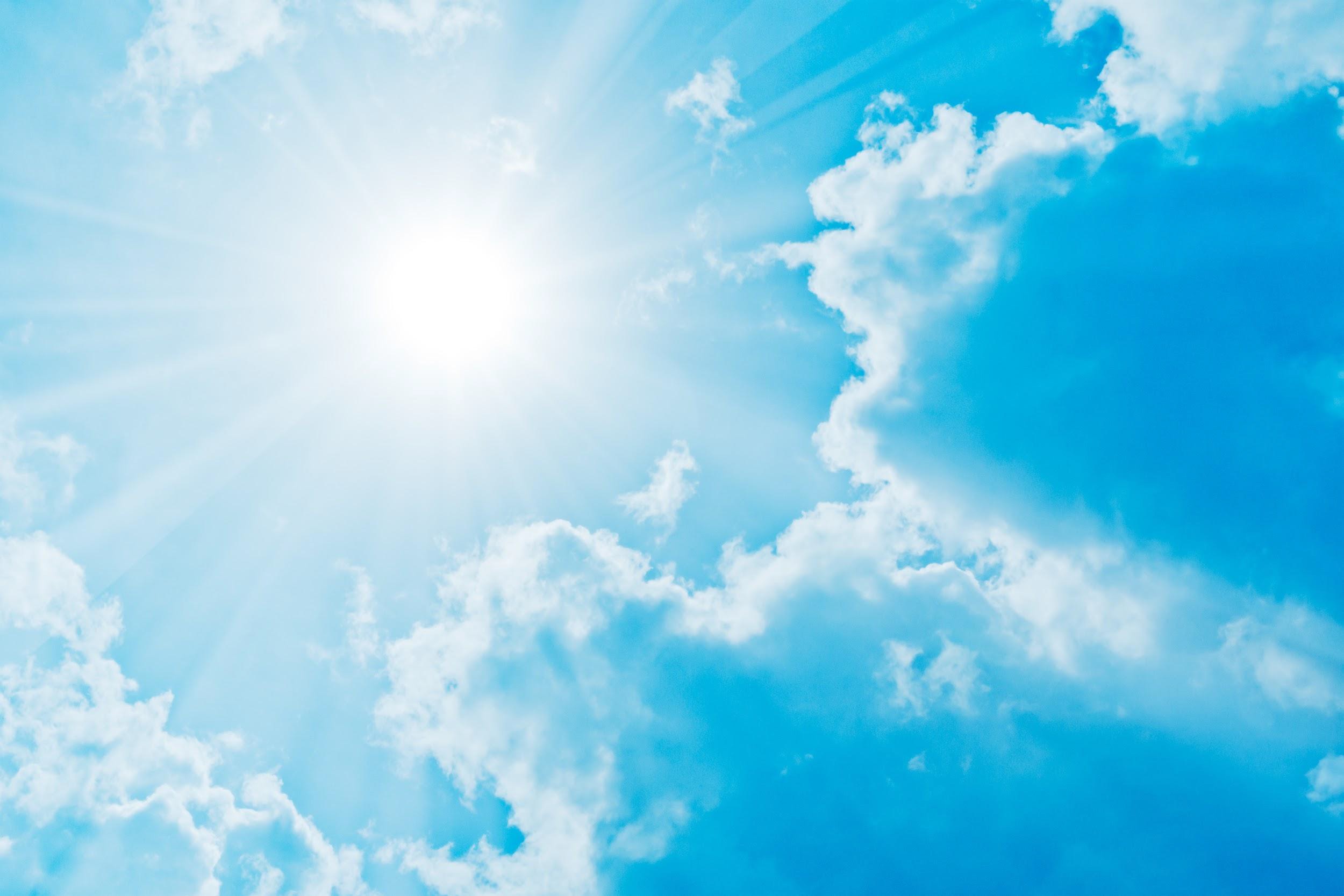 Sister Mary Patricia Plumb Honorariumfor seniors showing commitment to Speech and Debate, and outstanding contributions to their community.In honor of our beloved Sister Plumb, whose unwavering support for service to the community and love for debate were unmatched, we  are  privileged to offer a $500 honorarium to be awarded to a senior showing not only a strong competitive spirit in Speech and Debate, but also dedication to his/her/their community.Base qualiﬁcations: 50 competition points earned in the current school year, status as a senior, and coach recommendationTo apply: The coach of record for the student should ﬁll out the attached form and submit it to Dr. Terri St. John via email at tessspeak@aol.comSubmission deadline: February 5, 2022The recipient will be selected by committee and announced at  the FGCCFL Grand Finals tournament on February 26, 2022.